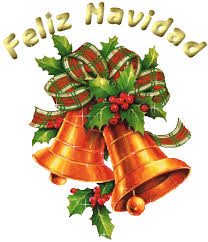 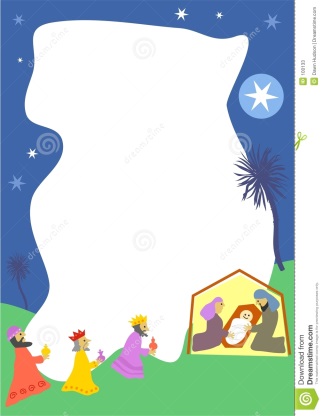 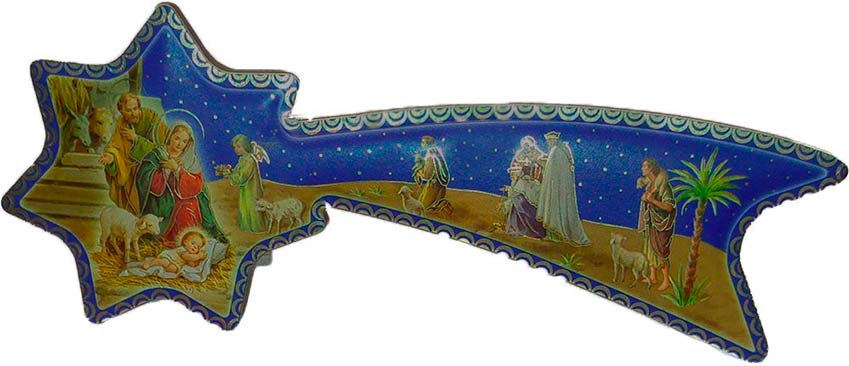 Jueves 13 diciembre:18:30 h. Taller Tarjetas Navidad. En Biblioteca.Org. Cáritas. Colab. Ayto. Viernes 14 Diciembre:17:00 h.  Actividades Infantiles Centro InterpretaciónTarde-Noche: Encendido Luces NavidadSábado 15 diciembre:11:30 h. Actividades Infantiles Centro InterpretaciónRecogida Banco Alimentos en la Iglesia (a la hora de misa) Organiza CáritasDomingo 16:Por la mañana: Recogida Banco Alimentos en la Iglesia. Organiza CáritasJueves 20 Diciembre:17:00 h. Concurso de Belenes:1º Premio 75€¸2º Premio: 45€; 3º Premio: 30€.Viernes 21 Diciembre:19:30 h.: Concierto Villancicos Escuela Música en la Iglesia Nuestra Sra. de la O. 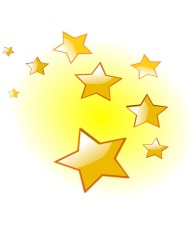 Sábado 22 diciembre:19:30 h. Certamen Villancicos Iglesia Concierto Ntra. Sra. de la O.Organiza  Parroquia Navas del Madroño.   Domingo 23 Diciembre 17:30 h. Recogida de Juguetes para Cruz Roja y Proyección Película “ Los Increíbles II” Salón Pleno Ayuntamiento. Organiza AJUNAMiércoles 26 diciembre: 18:00 h.  Merienda Solidaria en el Mesón La Chimenea17:00 h. Torneo FIFA 19, en Bar La Tasca. Organiza AJUNA (Bases aparte)Viernes 28 Diciembre: 17:00 h. Carrera Solidaria. Inscripción 1 €. Premios a los inscritos. Al finalizar la Carrera Solidaria y junto a la Hoguera se degustará “Migas con Café”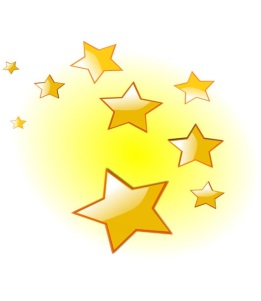 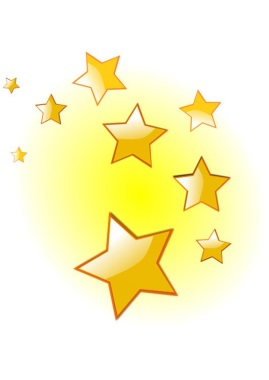 Colabora Asociación Pensionistas y Jubilados Domingo 30 Diciembre : 18:30 h. Cine Infantil en Salón de Plenos. Organiza AMPAPor la tarde: Torneo de Fútbol-Sala. Organiza AJUNALunes 31 diciembre: 11:00 h. Campanadas de final de Año Infantil. En la Plaza. Organiza AMPADEL 17 AL 19 DICIEMBRE: TALLERES CABALGATA EN LA BIBLIOTECAMiércoles 2 Enero: 17:00 h. Gimkhana. Organiza Asociación DeportivaJueves 3 Enero: 19:30 h. Festival de Bailes Sevillanas. Organiza Grupo Bailes SevillanasViernes 4 Enero:19:30 h. Teatro Infantil. “El Pirata Carapapa” Cía. la Berengena.Sábado 5 Enero: 18:00 h. Cabalgata de Reyes. Salida desde Nave Ayto. de los PajaresSábado 12 enero: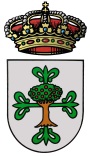 A las 19:30 h. Teatro Adultos. Cia. Plétora Teatro